GRADE SEVENPOETRY ANALYSIS BOOKLET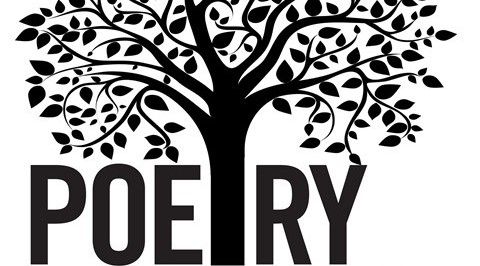 STUDENT: _________________________________________How to Read PoetryLook over the entire poem. Does the layout or form of the poem carry some meaning? Read the title. What does the title suggest? Titles sometimes reveal theme.Read the poem all the way through. What images do you see? How does the poem make you feel? Why? What thoughts come to mind as you are reading? Read the poem again but very slowly concentrating on the parts that seemed unclear. Use a dictionary to check unfamiliar words. Who is the speaker in the poem? Is it the poet? An animal or object? What is the subject of the poem? How does the speaker feel about the subject of the poem? Does the poem begin with an event? An act? An idea? Read the poem a third time, aloud. Listen to the sounds of the words and how they affect you? Do the sounds add meaning or create a mood? Look for repeated words. Poets often use repetition to emphasize the main idea or improve the rhythm of a poem. Tell what the poem is about in your own words. What is happening in the poem (literal summary)? What does the poet or speaker see, think, or feel? Connect with the poem.                                                                           Which feelings, situations, or images remind you of events or emotions in your own life? Does the poem have a deeper (figurative) meaning? Paying attention to the tone and studying the title of the poem may help reveal theme.Constructed Response FormatsMood/Tone Mood can be very important, but difficult to detect. It relies on the author's description, imagery, and the atmosphere created. It can also be linked to an author's intention and to the tone of a piece of writing. Mood is used by writers to create an emotional reaction in the reader. The writer creates the mood through details that appeal to the reader's senses. When a writer shows what he/she is experiencing, the reader is going to feel those sensations too. Writing about Mood/Tone Pre-writing Review your definition and decide on a word or phrase that describes the mood/tone you intend to write about in this poem? What helped you make your decision? What words, phrases, descriptions, etc. influenced your feelings? Writing the paragraph Topic sentence Write a topic sentence which identifies the title, author and genre as well as states the mood of the text.Body sentencesDefine mood/tone and introduce the overall mood/tone of the poem. Discuss the words, phrases, images, details, etc. that the author used to create the mood/tone in this poem. Describe how the mood/tone influences you (the reader). Include reasons why the author would create this particular mood/tone for the poem. What is the subject of the poem? Why is this important? Concluding sentence Did the mood/tone help you understand more of the poem? Why?Imagery Topic sentence Write a topic sentence which identifies the title, author and genre as well as states the topic of the paragraphBody sentencesDefine imagery  Quote specific examples of imagery from the selection. Indicate which of five senses (sight, sound, touch, taste, and smell) the image appeals to. Discuss why each image is effective. Images may enhance the description of the subject and setting. Images may also have an effect on the mood, atmosphere, and tone. Use transition words to show how your ideas are connected with one another. Concluding sentence Summarize or restate your ideas (use different words) in a concluding sentence. Metaphor/Simile Topic sentence Write a topic sentence which identifies the title, author and genre as well as states the topic of the paragraphBody sentencesDefine the term (metaphor or simile). Show your knowledge of the term by quoting specific examples from the text. Explain what two nouns (person, place, thing, or idea) are being compared and how they are alike. Discuss why the comparison is effective. Both metaphor and simile enhance the description of the subject 
and setting. However, they may also convey ideas about theme, mood, atmosphere, tone, and so forth. Use transition words to show how your ideas are connected with one another. Concluding sentence Summarize or restate your ideas (use different words) in a concluding sentence. Personification Topic sentence Write a topic sentence which identifies the title, author and genre as well as states the topic of the paragraphBody sentencesDefine personification. Quote specific examples of personification from the selection. Identify the object that is being personified. Describe the human characteristics assigned to the object. Discuss why the comparison is effective. Personification can increase drama, suspense, and conflict in the selection. It may also convey ideas about theme, mood, atmosphere, tone, and so forth. Use transition words to show how your ideas are connected with one another. Concluding sentence Summarize or restate your ideas (use different words) in a concluding sentence.           I Hope	by Laura O’Neill	I hope you surf the waves in from the ocean,big and small.I hope you watch the sunset,from a mountain straight and tall.I hope you sing a song to all the angels	  (5)loud and clear.I hope you'll always try new things,never giving into fear.I hope you fall in love,with one who makes your world go 'round.  (10)I hope that if you fall out,your feet stay on the ground.I hope that you understand,that true love waits for you.That you may have to wait awhile,  	(15)but when it comes it will be true.I hope you feel the sand,hot on your toes on summer's day.I hope you learn that sandals,help to keep the pain away.  (20)I hope you find a rainbow,and realize it was worth the rain.I hope that through your journey,you'll learn to balance smiles with pain.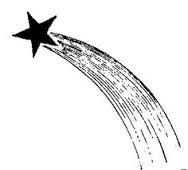 I hope that you will realize, 	 (25)life isn't always on your side.I hope you know when hope is lost,in me you can confide.I hope that your glowing smile,brings someone out of gloom.  (30)I hope you taste your life,with more than just one spoon.I hope that when you're lost,you are also one to find.And I hope that your hand, 	 (35)never grows too big for mine.I hope you watch the stars shoot by,upon a grassy hill.I hope you know I love you,always have and always will.  	(40)Selected Response QuestionsIdentify the rhyme scheme of the poem.abbaabcaabcaabcbThe poet’s use of the words “I hope”, throughout this poem is an example of what?MetaphorOnomatopoeiaPersonificationRepetition“I hope that you understand that true love waits for you.” (line 13) is an example of which literary device?AlliterationImageryPersonificationSimileThat you may have to wait awhile, but when it comes it will be true. What part of speech is awhile?AdjectiveAdverbNounVerb “I hope you feel the sand, hot on your toes on summer's day.” (line 17) is an example of which kind of imagery?AuditoryTasteTouchVisualIn line 27 the poet writes, “I hope you know when hope is lost, in me you can confide.”  What part of speech is confide?AdjectiveAdverbNounVerbWho is the intended audience of the poem?ChildFriendParentStudentWhat is the tone of the poem?Angry and jealousJoyful and excitingMorbid and darkPositive and hopefulConstructed Response Questions: In a well-developed paragraph state a theme or message for this poem.  Support your response with two specific references from the poem. __________________________________________________________________________________________________________________________________________________________________________________________________________________________________________________________________________________________________________________________________________________________________________________________________________________________________________________________________________________________________________________________________________________________________________________________________________________________________________________________________________In a well-developed paragraph (at least 6-8 sentences), explain how the following stanza relates to a relationship you have studied in a text this year.		“I hope you find a rainbow,		and realize it was worth the rain.		I hope that through your journey,		you’ll learn to balance smiles with pain.”_____________________________________________________________________________________________________________________________________________________________________________________________________________________________________________________________________________________________________________________________________________________________________________________________________________________________________________________________________________________________________________________________________________________________________________________________________________________________________________________________________________________________A Friend I Can Count On					By Joanna FuchsWhen troubles come a callin’
As those gremlins often do,
And my spirit keeps on fallin’
Till I feel low down and blue…When I look around for comfort,	5
Someone quickly jumps to mind,
One who always shows support,
And whose words are always kind.Who will make my mood feel lighter,
Who’ll help beat my troubles back,	10
He/She makes the sun shine brighter
And gets my spirit back on track.Who helps the road seem straighter,
And helps me get around each bend,
Who makes each day seem greater,	15
And that someone is you, my friend.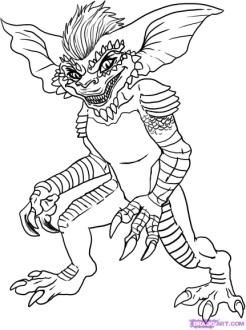 Selected Response Questions 		The poet’s use of the word “Who” in the last two verses is an example of what?MetaphorOnomatopoeiaPersonificationRepetitionIdentify the rhyme scheme of the poem.abababbaabcaabcb"When troubles come a callin'," is an example of which literary device?AlliterationOnomatopoeiaPersonificationSimileWhich literary device is the poet using when she writes, "As those gremlins often do"?AlliterationMetaphorOnomatopoeiaRepetitionIn line 6 the poet writes, “Someone quickly jumps to mind.”  What part of speech is quickly?AdjectiveAdverbNounVerb“He/She makes the sun shine brighter and gets my spirit back on track.” is an example of which literary device?AlliterationPersonificationRepetitionSimileWho is the intended audience of the poem?A  parentA friendA studentA teacherWhich word best describes the mood (overall feeling) of this poem? Angry and jealousAnxious and hopefulMorbid and dark Proud and thankfulIn the context of the poem, what is the meaning of the word “beat” ( line 10)?RhythmStirStrike repeatedlyWinConstructed Response Questions:In a well developed paragraph, discuss two character traits the poet attributes to her good friend. Be sure to give examples from the poem. ___________________________________________________________________________________________________________________________________________________________________________________________________________________________________________________________________________________________________________________________________________________________________________________________________________________________________________________________________________________________________________________________________________________________________________________________________________________________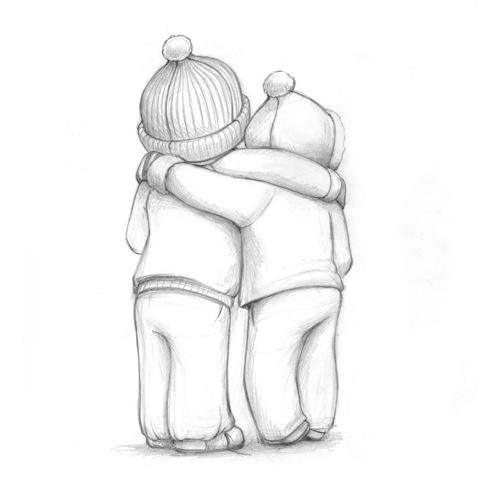 In a well-developed paragraph, explain how the following stanza relates to either	A personal relationship you have			OR	A relationship you have studied in a novel this year. 				When I look around for comfort,
Someone quickly jumps to mind,
One who always shows support,
And whose words are always kind._____________________________________________________________________________________________________________________________________________________________________________________________________________________________________________________________________________________________________________________________________________________________________________________________________________________________________________________________________________________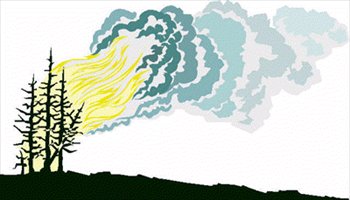 Forest Fireby Elizabeth CoatsworthThe leaves were yellow, the leaves were red,	1and bright and dry as the sun overhead,the springs of the earth grew faint and slow,and buckets came empty from wells below,the wind went prying, now here, now there,	5it tossed the dust and the leaves in the air,it dried up the dew, the mists were drivenfar away, and the clouds were rivenand scattered afar, the wind went whining,it cleared the sky where the sun was shining.	10Then the fire rose like an asp from the dustand the colored leaves, and it ran like rustalong the ground ‘til it took on powerand it rose in the trees in tendril and flower,and the wind gave a yell and the fire ran	15with the wind behind it, and ruin began,and the fire roared and fire hissed,and smoke whirled up instead of the mist,and the sun went down and the moon arosewith its light as chill and pale as the snows,	20and the fire glowed against that light,a moving red against tranquil white,and the wind went on and the fire strengthened, and the stain of its blackened shadow lengthened,and very low and weak and small		25the farm crouched there in the path of it all._________________________________________________________riven: split in half 				tendril :	a long stem, part of a plantasp:  snake			 		tranquil:	quiet and peacefulSelected Response Questions:	In which season is the poem set? fall spring summerwinterWhat kind of day is it in the poem?cool and foggydry and windyhumid and calmrainy and hotWhat is the poet referring to in line 3 when she writes, “…springs of the earth grew faint and slow”flowers bloomingtree roots showingwater drying upbirds chirping softlyIn line 4 the poet writes, “and buckets came empty from wells below.”  What part of speech is buckets?AdjectiveAdverbNounVerbWhat drove the mists away?moonrainsunwindIn line 10, the phrase,”…the sky where the sun went shining.” illustrates which of the following?alliterationmetaphorpersonificationsimileWhat literary device is shown in line 15 “the wind gave a yell…”?alliterationmetaphorpersonificationsimileIn line 17, the poet writes,” The fire roared and the fire hissed.” The word hissed is an example of what?alliterationmetaphoronomatopoeiasimileIn line 19 the poet writes, “and smoke whirled up instead of the mist.”  What part of speech is whirled?AdjectiveAdverbNounVerbIn line 20, “its” refers to which of the following?the moonthe snowthe sunthe windIn line 22 “a moving red against tranquil white” illustrates what type of imagery?sightsmellsound tasteWhat literary device is the poet using when she writes,” …the stain of its blackened shadow ....”?metaphoronomatopoeiapersonificationsimileWhat is the rhyme scheme of the first four lines of this poem?aabbabababacabbaWhich of the following is a possible theme for this poem?be preparedfire does not discriminategood versus evilwork hardConstructed Response Question    Reread the last two lines of the poem and answer the question that follows.            “ And very low and weak and small              The farm crouched there in the path of it all.”In a well developed paragraph describe what you think happened next.______________________________________________________________________________________________________________________________________________________________________________________________________________________________________________________________________________________________________________________________________________________________________________________________________________________________________________________________________________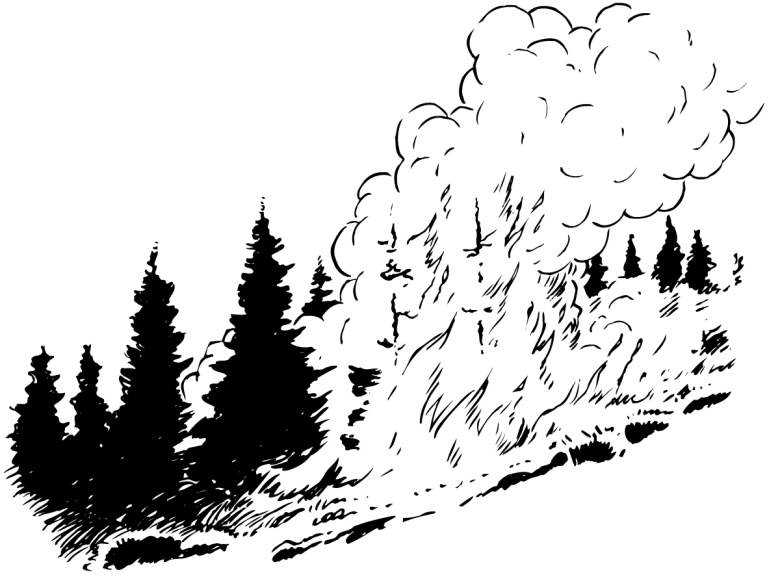 The Wind	by R.L. StevensonI saw you toss the kites on highAnd blow the birds about the sky;And all around I heard you pass,Like ladies’ skirts across the grass-O wind, a-blowing all day long,O wind, that sings so loud a song!I saw the different things you did,But always you yourself you hid.I felt you push, I heard you call, I could not see yourself at all-O wind, a-blowing all day long,O wind, that sings so loud a song!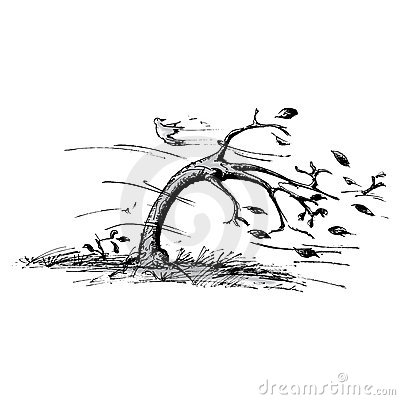 O you that are so strong and cold,O blower, are you young or old?Are you a beast of field and tree,Or just a stronger child than me?O wind, a-blowing all day long,O wind, that sings so loud a song!__________________________________________ Selected Response	Questions					 What poetic device is shown in the line:   “Like ladies skirts across the grass”?AlliterationMetaphorPersonificationSimile What poetic device is used in the line:  “O wind, that sings so loud a song”?AlliterationMetaphorRhymeSimileIn the line, “Oh you that are so strong and cold”, what part of speech are the words strong and cold?AdjectivesAdverbsNounsVerbsWhat is meant by the line, “I could not see yourself at all”?The narrator could not see herself.The narrator could not see the wind.The narrator had gone blind with the wind storm.The narrator had lost her friend in the wind. Which word best describes the tone of the poem?AngryCuriousSadScaredConstructed Response 	Questions		Imagery appeals to your five senses and is used vividly by Stevenson in the poem, “The Wind”.In a well-developed paragraph identify two different types of imagery used and give an example of each. _______________________________________________________________________________________________________________________________________________________________________________________________________________________________________________________________________________________________________________________________________________The TeacherThere she wasthe monster of his deepestnightmarewalking to his desk with a frightening paceBrimming with authority.Suddenly, she stoppedwith the ultimate weaponin her handThe “test paper”.Then the sheet droppedto his desk like the fall of a featherBut to him it was like the descentof a thousand bricks.He looked up with sickenedeyes At the evil face thatravages his mind.It then spoke and saidwith an old frail voice“You got 100. Congratulations”.Then the monster transformedinto a young and beautifulprincessAnd walked away.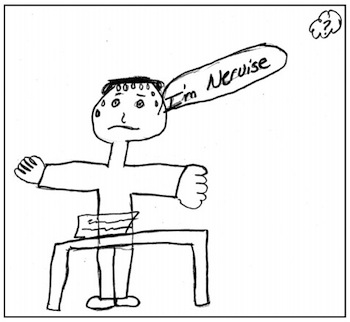 ___________________________________________________Brimming = filled to the top, overflowingAuthority = power.Ravages = damages, destroysSelected Response Questions ‘Suddenly she stopped’ is an example of:Alliteration Onomatopoeia PersonificationRhymeCalling the “test paper” an ’ultimate weapon’, is an example of:HyperboleImageryRepetitionSimile ‘Then the sheet dropped to his desk like the fall of a feather’ is an example of:MetaphorPersonificationRhyme schemeSimileIn the line ‘at that evil face’, the word ‘evil’ is used as a (or an):AdjectiveAdverbNounVerbWhich of the following best describes how the ‘monster’ approached the student in the first part of the poem?Boldly, like a bull.Excitedly, like a puppy.Nervously, like a cat.Sly, like a snake.In the poem, the teacher is first called a ‘monster’ and later is called a ‘princess’. Which of the following statements best explains the reason for this?The teacher changes her appearance after the students tease her.The teacher does not change, but is replaced by a prettier teacher halfway through the poem.The teacher does not change, but the student sees her differently after a graded test is passed back.The teacher is very angry, but becomes calm when a student smiles at her.Bullying Takes New FormBy:  TheLookingGlassSelected Response Questions: 	Which literary device is used in line 1, “Fingers crawl along the keyboard like spiders in the dark”?Alliteration			MetaphorPersonificationSimile“A face, shrouded by nightfall, is lit only by the glare of a screen-“. To which sense does this image appeal? SightSmellTaste TouchWhat part of speech is the underlined word in line 4, “Masks of text and font allow the sicker side to play”?AdjectiveAdverbNounVerbWhat does the underlined metaphor in line 5 represent? “On the playing field of the new age predators may slip into prey.”  the internet	the locker roomthe school cafeteriathe school yardWhich literary device is used in line 10, “Peers hang each other with insults”?Alliteration			HyperboleOnomatopoeiaSimile“…times new roman becomes the weapon of choice” (line 11) is an example of which literary device?AlliterationHyperboleMetaphorSimileWhich literary device is used in line 16, “…humiliation more than follows you home”?Alliteration			HyperbolePersonificationSimileWhich best expresses the theme (main idea) of this article?Bullying only happens over the internet.Cyber-bullies always reveal their true identity.Cyber-bullying hurts less than physical bullying.No one is safe from cyber-bullying at any time.Constructed Response Questions		The mood of a text is the overall feeling created by an author’s choice of words. It can be described by words such as light, happy, sad, dark, etc. In a well-developed paragraph (6 to 8 sentences) discuss how the author of the poem and the online article were able to create different moods because of the words they chose.  Give examples of two words or phrases which helped create the mood of each text.       ________________________________________________________________________________________________________________________________________________________________________________________________________________________________________________________________________________________________________________________________________________________________________________________________________________________________________________________________________________________________________________________________________________________“The Quarrel”Eleanor FarjeonI quarreled with my brother,I don’t know what about,One thing led to anotherAnd somehow we fell out.The start of it was slight,The end of it was strong,He said he was right,I knew he was wrong!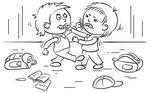 We hated one another.The afternoon turned black.Then suddenly my brotherThumped me on the backAnd said, “Oh, come along!We can’t go on all night - I was in the wrong.”So he was in the right.Constructed Response Questions		“The Quarrel” by Eleanor Farjeon describes a conflict.  In a well developed paragraph discuss the central conflict in this poem. ______________________________________________________________________________________________________________________________________________________________________________________________________________________________________________________________________________________________________________________________________________________________________________________________________________________________________________________________________________________________________________________________________________________________________________________________________________________________________________________Glossary of Terms Adjective:	a word that describe nouns or pronouns.  Adverb:	a  word that help add meaning to or modifies a verb.  Alliteration:	 the repetition of the beginning sounds in groups of words, usually at the beginning of a word or stressed syllable; 	e.g., descending dew drops; luscious lemonsAudience:	the people for whom a piece of literature is writtenCharacter:	is a person presented in a dramatic or narrative work; characters may be classified as: Static – 	characters who do not change throughout the work, and the reader’s knowledge of the character does not grow; Dynamic – 	characters who undergo some kind of change because of the action in the plot; Flat – 	characters who embody one or two qualities, ideas, or traits that can be easily described in a brief summary;Round – 	more complex characters who often display the inconsistencies and internal conflicts found in real peopleConflict: 	a struggle between opposing forces; conflict may be described as: internal – 	an emotional struggle inside a person; external – 	a struggle against the environment/nature or  society;interpersonal –	a struggle with another person; main –   	the central conflict that moves the plot forward; minor – 	secondary conflict that does not influence the plot a great dealConnection:	a link that a reader can make between what they are reading and things they already know about. Text-to-Self:	 When you make a personal connection to a text, you are making a text-to-self connection.Text –to –Text:	These are connections that readers make between the text they are reading and other texts the reader has read before. Text–to –World:	These are connections that readers make between the text and the bigger issues, events, or concerns of society. Hyperbole:	an exaggerated statement used not to deceive, but for humorous or dramatic effect; 	e.g., “It rained cats and dogs.”Imagery:	language that creates pictures in a reader’s mind to bring life to the experiences and feelings described in a poem; words that appeal to the reader’s senses and enables us to see (visual), hear (auditory), smell (olfactory), taste (gustatory), and touch (tactile) what the writer is describingInference	combining clues in the text with prior knowledge to draw conclusions about objects, actions, locations, time, cause or effects, feelings, pastimes or occupationsMetaphor:	a figure of speech that makes a comparison between two unlike things, without using the words like or as; 	e.g., “You are a dog.”Mood:	the overall feeling (e.g., light and happy or dark and brooding) created by an author’s choice of wordsNoun:	a naming word for a persen, animal,  place, thing, and quality. In fact, it names everything around us including things that are invisible (wind, gas). Onomatopoeia:	the sound of a word resemble its meaning, e.g., buzz, hiss, etc.Personification:	a literary device in which human qualities or actions are attributed to non-human beings or objectsPoint of view:	the perspective the author establishes to tell the story; includes:First person:	 (I) the narrator participates in the action of the story;Third person:	(he, she, Mary, Mr. Tucker, etc.) – the narrator does not participate in the action of the story; may be classified as:Omniscient : 	the narrator presents the thoughts of more than one of the characters;Limited : 	the narrator presents only his or her own thoughts which is only one side of the storyRepetition:	the deliberate use of the same word, words, or events to create an effect Rhyme:	the same sound occurring in different wordsSetting:	the environment or surroundings in which a story takes place; includes time, place, and situation in which the characters are placedSimile:	a comparison between two unlike things using like or as; e.g., “My love is like a red, red rose.”Stanza:	a stanza in a poem is what a paragraph is to a piece of prose – stanzas are separated from one another by the use of spaces within a poemSummary:	a shorter, more concise formTheme:	the story’s main idea or message that the author intends to communicate by telling the story; often universal truths that are suggested by the specifics of the storyVerb:	a verb is usually the action word.  It  describes what noun  is doing.		 Examples: 	run, broke, jumping, look, sailed.Helping Verb:	Sometimes verbs are made up of more than one word.  The verb part that comes before the main verb is called a helping verbSome examples are:	am, was, be, has, do, must, can, will, shallFingers crawl along the keyboard like spiders in the dark.
A face, shrouded by nightfall, is lit only by the glare of a screen-
anonymity twists each beyond their waking selves.
Masks of text and font allow the sicker side to play.
On the playing field of the new age-
predators may slip into prey.
Tongues lash out through fingertips as
anger spills from one onto the other-
violence dominoes as the bullied plays the bully. Peers hang each other with insults born in 12-point font,
times new roman becomes the weapon of choice,
war is waged not in the school yard or the locker room,
but is stored until the sun sets and all eyes turn to the internet.

Punches aren't thrown in crowded hallways,
bruises aren't blooming where anyone can see,
snickers aren't confined to the cafeteria,
and humiliation more than follows you home.

Times have changed and the pain is ever-present.
There is no safety for the battlefield is always there-
just beyond your finger tips.Vocabulary:Shrouded: concealed byAnonymity:  the state of being unknown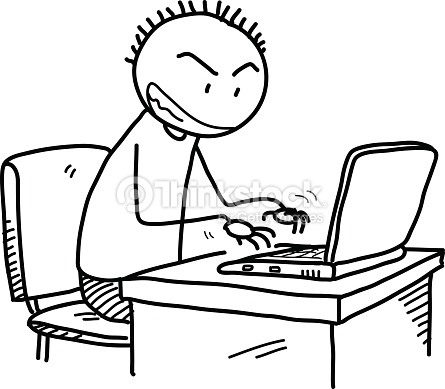 